ОБЪЯВЛЕНИЕ!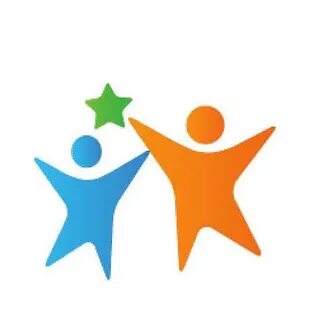 Уважаемые жители сельского поселения Тукаевский сельсовет!Приглашаем Вас принять участие в предварительном собрании по отбору проектов программы поддержки местных инициатив (ППМИ) на 2023 год,Повестка дня:Информация о ППМИ в Республике Башкортостан на 2023 год.Выбор первоочередной программы сельского поселения Тукаевский сельсовет для участия в конкурсном отборе на получение средств для ее решения из бюджета Республики Башкортостан.Выбор инициативной группы из числа жителей сельского поселения для подготовки проекта и контроля за его реализацией.График проведения собранийАСП Тукаевский сельсовет№ п/пНаселенный пунктДата проведения1.с. Андреевка24.11.2022 г, в 10.00 ч.2.д. Тюбяково24.11.2022 г, в 12.00 ч.3.с. Болотино24.11.2022 г, в 15.00 ч.4.д. Абдрахманово25.11.2022 г, в 14.00 ч.5.с. Тукаево25.11.2022 г, в 15.00 ч.